Instituto Tecnológico de Costa RicaEscuela de ComputaciónAnálisis y Diseño de AlgoritmosII Semestre 2015Prof. Víctor GarroTarea Corta # 9Métodos De OrdenamientosObjetivos Crear en el estudiante una capacidad de análisis crítica con respecto a los diferentes métodos de ordenamiento y su eficiencia.Indagar en los códigos de los ordenamientos de modo que el estudiante comprenda su funcionamiento.Lograr que el estudiante pueda comprendes los ordenamientos de modo que los pueda aplicar de forma visual.TeóricoExplique mediante un diagrama de flujo de datos el funcionamiento de las recursiones en el metodo quicksort y mergesort.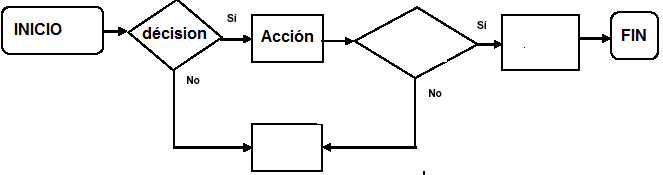 Investigue el código de dos métodos de ordenamiento a su elección que no sea igual a los anteriores, y explíquelo. Realice un cuadro comparativo, que contenga todos los métodos de ordenamiento vistos en clase, además tenga  una breve descripción, identifique la principal característica; si es recursivo o sentencia, si es más eficiente con listas pequeñas o con listas largas y  además el cuadro debe mostrar el nivel de eficacia a partir de una numeración, en donde el 1 es el más eficiente.DécisionPráctica1 -> 25 -> 61 -> 45 -> 97 -> 32 -> 19 -> 12 -> 2 -> 85 -> 64 -> 46 -> 31 -> 13 -> 97 -> 17-> 82 -> 48 -> 34 -> 43 -> 92 -> 29 -> 81 -> 76 -> 67Ordenar la lista anterior por cada uno de los siguientes metodos de ordenamientos vistos en clases : Mergesort, Quicksort y Burbuja.